10th May 2023Dear Parents and Carers									As a farewell treat for our Year 6 children, we have organised for them to visit the Odeon Cinema, followed by lunch at Pizza Hut, on Monday 17th July.The children will leave school at approximately 9.15am to see a screening of Mario Brothers. Children are welcome to bring one treat and a drink to consume at the cinema. They will then walk over to Pizza Hut for lunch, and will arrive back to school in time for the end of the school day.Please can children wear school uniform as normal.The cost of the coach, the cinema and Pizza Hut is £16.25 per child. As this trip is seen as an optional treat and not an educational visit, the school is sadly unable to fund any children who do not pay in full.We are looking forward to a fun day and hope that your child will be able to accompany us.  Please can payment be made via ParentPay by Friday 9th June 2023, as places need to be secured.Yours sincerely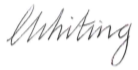 Claire WhitingHeadteacher